Ontwikkelingsperspectiefplan (OPP) Graag digitaal aanleveren bij de zorgcoördinator: zorg@jfc.nlPersoonlijke gegevens van de leerlingPersoonlijke gegevens van de leerlingNaam leerling: Klas: Geboortedatum: Mentor: Verwacht uitstroomniveau: Verwacht vervolgonderwijs: Groeidocument ingevuld door:Datum ingevuld: Aanleiding voor OPP/schets problematiek leerling:Aanleiding voor OPP/schets problematiek leerling:Overzicht: Wat weten we al over deze leerling?Overzicht: Wat weten we al over deze leerling?Overzicht: Wat weten we al over deze leerling?Overzicht: Wat weten we al over deze leerling?DomeinenWat gaat goed?(Stimulerende factor)Wat gaat niet goed?(Belemmerende factor)OndersteuningsbehoefteWat heeft de leerling nodig om het verwachte uitstroomniveau te halen?Leren, didactische ontwikkeling.Cognitieve ontwikkeling (resultaten intelligentieonderzoek indien beschikbaar).Werkhouding (motivatie, doorzettingsvermogen, werktempo, concentratie, taakaanpak, etc.)Aanwezigheid / verzuimSociaal-emotioneel gedrag.Lichamelijk: motoriek (grof, fijn, schrijf), waarneming (zien en horen), gezondheid (ziekte).Relevante factoren in het onderwijs (Kan geboden worden wat leerling nodig heeft?).Relevante factoren in de opvoeding Kan geboden worden wat kind nodig heeft?).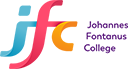 